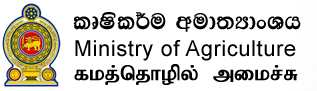 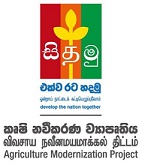 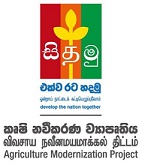 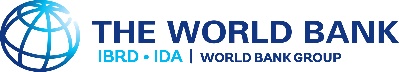 
000.කෘෂිකර්ම අමාත්‍යාංශයகமத்தொழில் அ​​மைச்சுMinistry of Agricultureකෘෂිකර්මඅංශය / விவசாயபஂபிரிவு/ Agriculture Division    Democratic Socialist Republic of Sri LankaMinistry of AgricultureAgriculture Sector Modernization Project IDA Credit No: 5873 LKPROCUREMENT NOTICE – Postpone of Pre Bid MeetingConstruction of 400 m2 G1 producing poly -tunnels, 4 Nos. at seed farm Seethaeliya and Converting G1 Potato Seed Producing Poly Tunnels into Aero Phonic Pre-Basic Seed Potato G0 Production System (20 units)Contract No: LK-MOA-PMU-260259-CW-RFB and                       LK-MOA-PMU-261121-CW-RFBPre-Bid meeting which was scheduled on 30th January 2023 is postpone and will be held on 6th February 2023 at 01.30 pm at Project Monitoring Unit, Agriculture Sector Modernization Project, 123/2, Pannipitiya Road, Battaramulla.There will be no changes in Bid closing date or another details mentioned in the procurement notice. Chairman,Project Procurement Committee,Agriculture Sector Modernization Project,123/2,Pannipitiya Road, Battaramulla.Date: 22nd January 2023. 